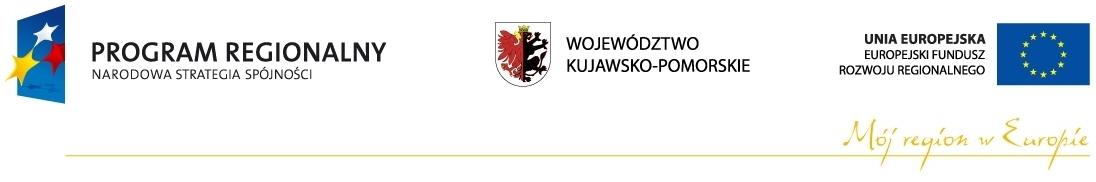 UNIWERSYTET KAZIMIERZA WIELKIEGO 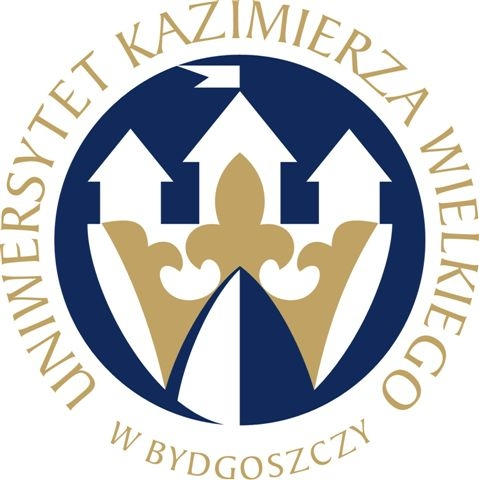                                   W BYDGOSZCZYul. Chodkiewicza 30, 85 – 064 Bydgoszcz, tel. 052 341 91 00 fax. 052 360 82 06NIP 5542647568 REGON 340057695www.ukw.edu.plUKW/BZP-ZO-B-22/2014					 		Bydgoszcz, 10.12.2014 r.Wg rozdzielnikaDotyczy: Dostawy odczynników, materiałów zużywalnych i drobnego sprzętu laboratoryjnegoZAWIADOMIENIE O WYBORZE NAJKORZYSTNIEJSZEJ OFERTY W POSTĘPOWANIU W TRYBIEZAPYTANIE OFERTOWEGOUniwersytet Kazimierza Wielkiego w Bydgoszczy zawiadamia, że w niniejszym postępowaniu na niniejsze zadania wybrano oferty następujących Wykonawców:ZADANIE 1Wybrana oferta
Avantor Performance Materials Poland S.A.ul. Sowińskiego 1144-101 Gliwice
cena oferty: 2.225,80 zł bruttoUzasadnienie wyboru oferty
Wybrany Wykonawca spełnia wszystkie warunki wymagane przez Zamawiającego i otrzymał najwyższą ilość punktów.Informacja o Wykonawcach, których oferty zostały odrzucone:Oferta nr 11 firmy IDALIA Ireneusz Wolak Sp.j. z siedzibą w Radomiu, przy ul. Zubrzyckiego 10, 26-610 Radom.Uzasadnienie: Oferta nr 11 firmy IDALIA Ireneusz Wolak Sp.j. została odrzucona, ponieważ w pozycji 8 zadania 1. w Formularzu Ofertowym Wykonawca zaproponował produkt równoważny o numerze katalogowym Chempur 116137. Z wiedzy Zamawiającego wynika, że podany przez Wykonawcę numer katalogowy odpowiada dwóm rodzajom odczynnika (magnezu siarczan bezwodny cz.d.a. oraz magnezu siarczan 7 hydrat cz.d.a.). Ponadto do oferty Wykonawca dołączył kartę charakterystyki odczynnika, którego Zamawiający nie zamawiał. W związku z niemożliwością stwierdzenia przez Zamawiającego, jaki produkt zaoferował Wykonawca, Zamawiający odrzucił w zadaniu 1. ofertę firmy IDALIA Ireneusz Wolak Sp.j. w całości.
Zestawienie złożonych ofert
W niniejszym postępowaniu jedynym kryterium oceny ofert była cena.ZADANIE 2Wybrana oferta
BIONOVO
ul. Macieja Rataja 3059-220 Legnica
cena oferty: 3.328,38 zł bruttoUzasadnienie wyboru oferty
Oferta wybranego Wykonawcy jest jedyną ofertą złożoną w postępowaniu oraz po uzupełnieniu dokumentów spełnia wszystkie warunki wymagane przez Zamawiającego.
Zestawienie złożonych ofert
W niniejszym postępowaniu jedynym kryterium oceny ofert była cena.ZADANIE 3Wybrana oferta
BTL Sp. z o. o. Zakład Enzymów i Peptonówul. Bolesława 1393-492 Łódź
cena oferty: 2.466,43 zł bruttoUzasadnienie wyboru oferty
Wybrany Wykonawca spełnia wszystkie warunki wymagane przez Zamawiającego oraz  otrzymał najwyższą ilość punktów.Informacja o Wykonawcach, których oferty zostały odrzucone:Oferta nr 11 firmy IDALIA Ireneusz Wolak Sp.j. z siedzibą w Radomiu, przy ul. Zubrzyckiego 10, 26-610 Radom.Uzasadnienie: Oferta nr 11 firmy IDALIA Ireneusz Wolak Sp.j. została odrzucona, ponieważ Wykonawca nie uzupełnił w wyznaczonym terminie wymaganych dokumentów.Zestawienie złożonych ofert
W niniejszym postępowaniu jedynym kryterium oceny ofert była cena.ZADANIE 4Wybrana oferta
CEREUS WENA Adam i Grażyna Witkowscy Sp.j.ul. Biała 1987-100 Toruń
cena oferty: 3.944,75 zł bruttoUzasadnienie wyboru oferty
Oferta wybranego Wykonawcy jest jedyną ofertą złożoną w postępowaniu oraz po uzupełnieniu dokumentów spełnia wszystkie warunki wymagane przez Zamawiającego.Zestawienie złożonych ofert
W niniejszym postępowaniu jedynym kryterium oceny ofert była cena.ZADANIE 5Wybrana ofertaFABIMEX B i W Więcek Sp.j.ul. Cedrowa 1604-565 Warszawa
cena oferty: 6.396,00 zł bruttoUzasadnienie wyboru oferty
Oferta wybranego Wykonawcy jest jedyną ofertą złożoną w postępowaniu oraz po uzupełnieniu dokumentów spełnia wszystkie warunki wymagane przez Zamawiającego.
Zestawienie złożonych ofert
W niniejszym postępowaniu jedynym kryterium oceny ofert była cena.ZADANIE 7Wybrana ofertaBIONOVO
ul. Macieja Rataja 3059-220 Legnica cena oferty: 172,20 zł bruttoUzasadnienie wyboru oferty
Wybrany Wykonawca spełnia wszystkie warunki wymagane przez Zamawiającego oraz zaoferował najniższą cenę i otrzymał najwyższą ilość punktów.Informacja o Wykonawcach, których oferty zostały odrzucone:Oferta nr 11 firmy IDALIA Ireneusz Wolak Sp.j. z siedzibą w Radomiu, przy ul. Zubrzyckiego 10, 26-610 Radom.Uzasadnienie: Oferta nr 11 firmy IDALIA Ireneusz Wolak Sp.j. została odrzucona, ponieważ Wykonawca nie uzupełnił w wyznaczonym terminie wymaganych dokumentów.Zestawienie złożonych ofert
W niniejszym postępowaniu jedynym kryterium oceny ofert była cena.ZADANIE 8Wybrana oferta
MERCK Sp. z o. o.ul. Jutrzenki 13702-231 Warszawacena oferty: 21.063,94 zł bruttoUzasadnienie wyboru oferty
Wybrany Wykonawca spełnia wszystkie warunki wymagane przez Zamawiającego oraz  zaoferował najniższą cenę i otrzymał najwyższą ilość punktów.Informacja o Wykonawcach, których oferty zostały odrzucone:Oferta nr 11 firmy IDALIA Ireneusz Wolak Sp.j. z siedzibą w Radomiu, przy ul. Zubrzyckiego 10, 26-610 Radom.Uzasadnienie: Oferta nr 11 firmy IDALIA Ireneusz Wolak Sp.j. została odrzucona, ponieważ Wykonawca nie uzupełnił w wyznaczonym terminie wymaganych dokumentów.Zestawienie złożonych ofert
W niniejszym postępowaniu jedynym kryterium oceny ofert była cena.ZADANIE 9Wybrana ofertaBTL Sp. z o. o. Zakład Enzymów i Peptonówul. Bolesława 1393-492 Łódź
cena oferty: 173,08 zł bruttoUzasadnienie wyboru oferty
Wybrany Wykonawca spełnia wszystkie warunki wymagane przez Zamawiającego oraz  zaoferował najniższą cenę i otrzymał najwyższą ilość punktów.Informacja o Wykonawcach, których oferty zostały odrzucone:Oferta nr 11 firmy IDALIA Ireneusz Wolak Sp.j. z siedzibą w Radomiu, przy ul. Zubrzyckiego 10, 26-610 Radom.Uzasadnienie: Oferta nr 11 firmy IDALIA Ireneusz Wolak Sp.j. została odrzucona, ponieważ Wykonawca nie uzupełnił w wyznaczonym terminie wymaganych dokumentów.Zestawienie złożonych ofert
W niniejszym postępowaniu jedynym kryterium oceny ofert była cena.ZADANIE 10Uniwersytet Kazimierza Wielkiego w Bydgoszczy informuje, że zadanie 5. w Zapytaniu Ofertowym nr BZP-ZO-B-22/2014 na „Dostawę odczynników, materiałów zużywalnych i drobnego sprzętu laboratoryjnego” zostaje unieważnione.uzasadnienie: Zamawiający unieważnia zadanie 10. Zapytania Ofertowego BZP-ZO-B-22/2014, ponieważ w wymaganym terminie, tj. do 04.12.2014 r. do godz. 10:00 nie wpłynęły żadne oferty.ZADANIE 11Wybrana ofertaBIONOVOMacieja Rataja 3059-220 Legnicacena oferty: 295,20 zł bruttoUzasadnienie wyboru oferty
Wybrany Wykonawca spełnia wszystkie warunki wymagane przez Zamawiającego oraz  otrzymała najwyższą ilość punktów.Informacja o Wykonawcach, których oferty zostały odrzucone:Oferta nr 11 firmy IDALIA Ireneusz Wolak Sp.j. z siedzibą w Radomiu, przy ul. Zubrzyckiego 10, 26-610 Radom.Uzasadnienie: Oferta nr 11 firmy IDALIA Ireneusz Wolak Sp.j. została odrzucona, ponieważ Wykonawca nie uzupełnił w wyznaczonym terminie wymaganych dokumentów.Zestawienie złożonych ofert
W niniejszym postępowaniu jedynym kryterium oceny ofert była cena.ZADANIE 13Wybrana ofertaShim-Pol A.M.Borzymkowski, E. Borzymkowska-Reszka, A. Reszka Sp.j.ul. Lubomirskiego 505-080 Izabelincena oferty: 16.940,72 zł bruttoUzasadnienie wyboru oferty
Oferta wybranego Wykonawcy jest jedyną ofertą złożoną w postępowaniu oraz spełnia wszystkie warunki wymagane przez Zamawiającego.Zestawienie złożonych ofert
W niniejszym postępowaniu jedynym kryterium oceny ofert była cena.ZADANIE 14Wybrana ofertaSARSTEDT Sp. z o. o.ul. Warszawska 25, Blizne Łaszczyńskiego05-082 Stare Babicecena oferty:  778,23 zł bruttoUzasadnienie wyboru oferty
Wybrany Wykonawca spełnia wszystkie warunki wymagane przez Zamawiającego oraz  otrzymał najwyższą ilość punktów.Informacja o Wykonawcach, których oferty zostały odrzucone:Oferta nr 11 firmy IDALIA Ireneusz Wolak Sp.j. z siedzibą w Radomiu, przy ul. Zubrzyckiego 10, 26-610 Radom.Uzasadnienie: Oferta nr 11 firmy IDALIA Ireneusz Wolak Sp.j. została odrzucona, ponieważ Wykonawca nie uzupełnił w wyznaczonym terminie wymaganych dokumentów.Zestawienie złożonych ofert
W niniejszym postępowaniu jedynym kryterium oceny ofert była cena.ZADANIE 15Uniwersytet Kazimierza Wielkiego w Bydgoszczy informuje, że zadanie 15. w Zapytaniu Ofertowym nr BZP-ZO-B-22/2014 na „Dostawę odczynników, materiałów zużywalnych i drobnego sprzętu laboratoryjnego” zostaje unieważnione.uzasadnienie: Zamawiający unieważnia zadanie 15. Zapytania Ofertowego BZP-ZO-B-22/2014, ponieważ w wymaganym terminie, tj. do 04.12.2014 r. do godz. 10:00 nie wpłynęły żadne oferty.Prosimy o przesłanie potwierdzenia otrzymania niniejszego pisma na adres mailowy: zampub@ukw.edu.pl lub faks: (052) 34-19-213.ROZDZIELNIK1. CEREUS WENA Adam i Grażyna Witkowscy Sp.j., ul. Biała 19, 87-100 Toruń2. Shim-Pol A.M.Borzymkowski, E. Borzymkowska-Reszka, A. Reszka Sp.j., ul. Lubomirskiego 5    05-080 Izabelin3. SARSTEDT Sp. z o. o., ul. Warszawska 25, Blizne Łaszczyńskiego, 05-082 Stare Babice4.  BTL Sp. z o. o. Zakład Enzymów i Peptonów, ul. Bolesława 13, 93-492 Łódź5.  ImmunoGen Sp. z o. o., ul. Katowicka 28A, 41-500 Chorzów6.  BIONOVO, ul. Macieja Rataja 30, 59-220 Legnica7.  FABIMEX B i W Więcek Sp.j., ul. Cedrowa 16, 04-565 Warszawa8.  MERCK Sp. z o. o., ul. Jutrzenki 137, 02-231 Warszawa9. Alchem Grupa Sp. z o. o., ul. Polna 21, 87-100 Toruń10. GenoPlast Biochemicals, ul. Chopina 25/10, 05-800 Pruszków11. IDALIA Ireneusz Wolak Sp.j., ul. Zubrzyckiego 10, 26-610 Radom12. P.P.H.U. Genos s.c., ul. Inowrocławska 9/132, 91-020 Łódź13. Avantor Performance Materials Poland S.A., ul. Sowińskiego 11, 44-101 GliwiceNr ofertyWybrana ofertaCena oferty bruttoLiczba uzyskanych punktów11IDALIA Ireneusz Wolak Sp.j., ul. Zubrzyckiego 10, 26-610 Radom1.622,38 złoferta odrzucona13Avantor Performance Materials Poland S.A., ul. Sowińskiego 11, 44-101 Gliwice2.225,80 zł100Nr ofertyWybrana ofertaCena oferty bruttoLiczba uzyskanych punktów6BIONOVO, ul. Macieja Rataja 30, 59-220 Legnica3.328,38 zł100Nr ofertyWybrana ofertaCena oferty bruttoLiczba uzyskanych punktów4BTL Sp. z o. o. Zakład Enzymów i Peptonów, ul. Bolesława 13, 93-492 Łódź2.466,43 zł10011IDALIA Ireneusz Wolak Sp.j., ul. Zubrzyckiego 10, 26-610 Radom3.078,58 złoferta odrzuconaNr ofertyWybrana ofertaCena oferty bruttoLiczba uzyskanych punktów1CEREUS WENA Adam i Grażyna Witkowscy Sp.j., ul. Biała 19, 87-100 Toruń3.944,75 zł100Nr ofertyWybrana ofertaCena oferty bruttoLiczba uzyskanych punktów7FABIMEX B i W Więcek Sp.j., ul. Cedrowa 16, 04-565 Warszawa6.396,00 zł100Nr ofertyWybrana ofertaCena oferty bruttoLiczba uzyskanych punktów6BIONOVO, ul. Macieja Rataja 30, 59-220 Legnica 172,20 zł1009Alchem Grupa Sp. z o. o., ul. Polna 21, 87-100 Toruń1.070,10 zł16,0911IDALIA Ireneusz Wolak Sp.j., ul. Zubrzyckiego 10, 26-610 Radom307,50 złoferta odrzuconaNr ofertyWybrana ofertaCena oferty bruttoLiczba uzyskanych punktów6BIONOVO, ul. Macieja Rataja 30, 59-220 Legnica36.754,86 zł57,318MERCK Sp. z o. o., ul. Jutrzenki 137, 02-231 Warszawa21.063,94 zł1009Alchem Grupa Sp. z o. o., ul. Polna 21, 87-100 Toruń26.485,94 zł79,5311IDALIA Ireneusz Wolak Sp.j., ul. Zubrzyckiego 10, 26-610 Radom28.424,07oferta odrzuconaNr ofertyWybrana ofertaCena oferty bruttoLiczba uzyskanych punktów4BTL Sp. z o. o. Zakład Enzymów i Peptonów, ul. Bolesława 13, 93-492 Łódź173,08 zł10011IDALIA Ireneusz Wolak Sp.j., ul. Zubrzyckiego 10, 26-610 Radom178,20 złoferta odrzuconaNr ofertyWybrana ofertaCena oferty bruttoLiczba uzyskanych punktów6BIONOVO, ul. Macieja Rataja 30, 59-220 Legnica295,20 zł10011IDALIA Ireneusz Wolak Sp.j., ul. Zubrzyckiego 10, 26-610 Radom270,60 złoferta odrzuconaNr ofertyWybrana ofertaCena oferty bruttoLiczba uzyskanych punktów2Shim-Pol A.M.Borzymkowski, E. Borzymkowska-Reszka, A. Reszka Sp.j., ul. Lubomirskiego 505-080 Izabelin16.940,72 zł100Nr ofertyWybrana ofertaCena oferty bruttoLiczba uzyskanych punktów3SARSTEDT Sp. z o. o., ul. Warszawska 25, Blizne Łaszczyńskiego, 05-082 Stare Babice778,23 zł10011IDALIA Ireneusz Wolak Sp.j., ul. Zubrzyckiego 10, 26-610 Radom1.119,30 złoferta odrzucona